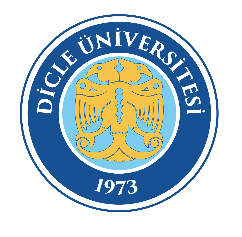 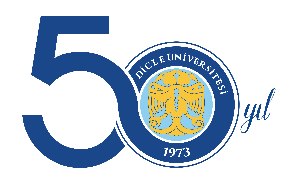 DİCLE ÜNİVERSİTESİ ZİYA GÖKALP EĞİTİM FAKÜLTESİÖĞRETMENLİK UYGULAMASI II DERSİ BAŞVURU DİLEKÇESİAdı Soyadı:Kayıtlı Olduğu Üniversite Adı:Fakülte Adı:Bölüm/Anabilim Dalı Adı:T.C. Kimlik Numarası:Cep Telefonu Numarası:E-posta Adresi:Yükseköğretim Kurulu Başkanlığı’nın 22 Şubat 2023 tarihinde yaptığı açıklama uyarınca Öğretmenlik Uygulaması II dersini 2022-2023 Eğitim Öğretim Yılı Bahar Yarıyılında Dicle Üniversitesi Ziya Gökalp Eğitim Fakültesi’nden almak istiyorum.Söz konusu uygulamaya dâhil olabilmem için kayıtlı olduğum programın Üniversitenizde eşdeğer programlar dahilinde olup olmadığı konusundaki ve Yükseköğretim Bilgi Sistemi üzerinde yer alan öğrencilik bilgilerimin aktif olarak bulunmasına ilişkin sorumluluğun şahsıma ait olduğunu kabul ve taahhüt ediyorum.Gereğini arz ederim.								Tarih:								İmza:EKLER: Öğrenci belgesi (e-Devlet)	Transkript belgesi (e-Devlet)İkametgah/Yerleşim yeri belgesi (e-Devlet)